Внеклассное мероприятие по наркомании "Как жить сегодня, чтобы иметь шансы увидеть завтра"Разделы: Внеклассная работаЦель: Закрепить у воспитанников знания о том, что здоровье- главное условие счастливой жизни. Провести профилактику употребления наркотических средств среди детей.Задачи:Формировать отрицательное отношение к наркотикам;Пробуждать в детях чувство собственного достоинства и уважительное отношение к себе;Пропагандировать здоровый образ жизни.Сценарный план:1. Организационный момент.2. Сообщение темы и цели занятия.3. Изучение нового материала:- Продолжение фразы: "Счастливая жизнь- это:.."- Факторы здоровья.- Обсуждение статьи о наркомании "Наркотик - это лопата"Информационный блок "Вся правда о наркотиках".4. Выступление детей в роли:врача;юриста;психолога.5. Разбор ситуаций.6. Упражнение "Провокация".7. Работа с выставкой рисунков " Мир против наркотиков".8. Игра с помощью слов антонимов.9. Незаконченное предложение по теме "Жизнь- это чудо!"10. Заключительное слово.11. Подведение итогов (рефлексия).Ход занятия1. Организация начала занятия.2. Сообщение темы, цели занятия.- Ребята, тема нашего занятия " Как жить сегодня, чтобы иметь шансы увидеть завтра? Сегодня мы с вами поговорим о здоровье, как о главном условии счастливой жизни. Раскроем вредное влияние наркотических средств на организм человека.3. Изучение нового материала.Наше с вами занятие я хотела бы начать с вопроса:- Вы любите жизнь? (ответы детей)Жизнь - это богатство, данное каждому изначально, и очень хочется, чтобы она была прекрасной и счастливой. А что такое счастливая жизнь?Продолжение фразы: "Счастливая жизнь - это:.."Поразмышляйте об этом, пожалуйста, и запишите продолжение фразы: "Счастливая жизнь - это:.."Варианты ответов:ЗдоровьеВзаимопонимание с окружающимиДружбаЛюбовьМатериальные блага.Самое главное это здоровье, не будет здоровья и не будет всего выше перечисленного.Хотелось бы поподробнее остановиться на здоровье.Факторы здоровья.Подумайте, от каких факторов зависит наше здоровье?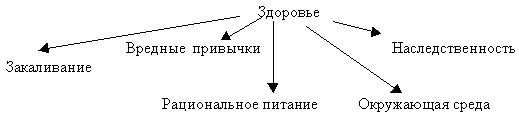 Но мне хотелось обратить ваше внимание на такой фактор как - вредные привычки.(курение, употребление алкоголя, наркотиков)Сейчас я вам зачитаю статью, а вы внимательно послушайте.":. А вот и таблетка. Белая таблетка с весёлым изображением зайчика или доллара, или ещё чего-нибудь. Перед дискотекой ты заглотнёшь её и будешь танцевать как юный Майкл Джексон. Весело? Однозначно. Круто? Модно? Конечно же! Рассказать, что происходит с твоим телом? Оно работает с 200 %-ой отдачей. А вот внутренние органы стираются как шестерёнки в машине, которая работает без перерыва. Но машина железная, её можно починить. А твоё тело уже годам к 30 припомнит тебе употребление чудо-таблеток.Наркотик- это лопата:Да, да, не удивляйся, мой друг. Это очень хорошая лопата.Впервые употребив наркотик, ты включаешь эту лопату. Нажимаешь на кнопку, и выскакивают из темноты работяги в тёмных капюшонах, натянутые на глаза. Это могильщики.Как только ты возьмёшь в руки шприц с какой- нибудь гадостью, как только ты употребишь наркотик,- ты должен знать, что первый ком из ямы, которая станет твоей могилой, извлечён.Могильщики приглашают тебя- добро пожаловать! Что? Ты не хочешь? Говоришь, что тебе ещё рано? Что, пожить ещё хочешь, семью завести, стать известным, знаменитым, успешным? Да всё! Забудь! Никто не заставлял тебя брать в руки шприц. Пускай эти слова войдут в твой мозг живительными витаминами, лекарством- антибиотиком, не позваляй никакой заразе укоротить твою жизнь. Жизнь, которая у тебя только начинается и которая прекрасна, как чудо:"Почему я решила прочитать её вам? Потому что, по данным статистики, средний возраст первой наркотической пробы - 14-17 лет. И каждый второй человек от 11-24 лет уже пробовал наркотики.- Знаете ли вы, что- нибудь о действии наркотиков?(ответы детей)Наркотики- это оружие страшной убойной силы. Сейчас оно направлено на каждого из вас. Каждый год оно убивает миллионы людей. Как защититься от этого оружия? Первый способ защиты- это правда, это знание. Но есть и второй, самый надёжный способ защиты: Но о нем- позже. Может быть, вы сами его откроете.4. Итак, информационный блок "Вся правда о наркотиках".Данный блок представляют врач, юрист, психолог.Наркотики и здоровье.Врач: - Что такое наркотики? Это сильнодействующие вещества, вызывающие возбуждённое состояние и парализующие центральную нервную систему. Что такое наркомания? Слово "наркомания" произошло от греческого наркос - оцепенение и мания - безумие.Наркомания - это болезнь, употребление наркотиков ведёт к полному истощению организма, значительной потере массы тела и упадку физических сил. Наркоманов смело можно назвать самоубийцами.Почти все наркоманы колются в группах по 4-8 человек. Часто у них один шприц. Поэтому наркомания почти всегда сопровождается СПИДом, гепатитом, другими заразными болезнями, которые передаются через кровь. Наркоманы часто умирают от передозировки.- А теперь слово представителям закона. Их информация называется"Закон против наркотиков"Юрист: Во многих европейских странах производство, хранение, употребление и продажа наркотиков - это уголовное преступление. А в странах Азии одно только хранение наркотиков грозит смертная казнь. В нашей стране уголовная ответственность грозит и тем, кто производит, переправляет, сбывает наркотики, и тем, кто их покупает, хранит, подделывает документы для их получения якобы в медицинских целях.За хранение наркотиков в крупном размере- 3 года тюремного заключения, в особо крупном размере- до 10 лет.- Все наркотики имеют смертельно опасное свойство: они вызывают физическую и психологическую зависимость, подчиняют волю человека и, разрушают его тело.Дорога а ад будет короткой, всего 4 ступеньки. Предоставляю слово нашему психологу.Психолог:Первый шаг: простое любопытство и давление услужливых друзей. Они первый раз предлагают, конечно, бесплатно, попробовать, говоря, что один раз ничего не решает. Уже после первого раза многие современные наркотики вызывают зависимость.Второй шаг: предупреждение. Вторая стадия зависимости приходит быстро, когда возникает непреодолимая потребность в отраве. На её покупку уходят все деньги. Все мысли направлены только на то, чтобы добыть новую дозу. Самому из этой стадии не выбраться.Третий шаг: дорога в никуда. Это критическая стадия. Доза становится ежедневной необходимостью. Ради новой дозы человек готов на всё: воровство, разбой, убийство.Четвёртый шаг: последний акт трагедии. Для тех, кто кололся, он наступает уже через 6-8 лет. Каждый год в России от передозировки наркотиков умирает 70 тыс. молодых людей, которым не исполнилось и 29 лет. Так заканчивается трагедия, которая начиналась внешне так безобидно.- Учёные установили, что каждый наркоман за год втягивает в свою паутину наркотиков пятерых. Так что каждый из вас может попасть в эти сети. При этом очень важно понять два правила. Первое: "добрый" приятель, предлагая травку, таблетку, жвачку бесплатно, преследует свои корыстные цели. Второе: никто из тех, кто пробовал первый раз, не собирался становиться наркоманом. Они лишь тешили своё любопытство, но результатом может оказаться сломанная судьба.5. Разбор ситуаций:Ситуация 1.После школьных соревнований ребята пошли на дискотеку. Потанцевали, выпили немного пива. Один из ребят предложил попробовать таблетки ЛСД. Одни приняли это предложение, другие отказались. "Вы нам больше не друзья. Трусы вы. Попробуйте нас заложить",- услышали они вслед.Ситуация 2.В дверь позвонили, Инга открыла дверь- на пороге стояла Даша, её давняя подруга.Девушки стали оживлённо обсуждать новости:- Слушай, Инга, давай покурим.- Давай, - согласилась Инга, - сейчас, только сигареты принесу.- Не надо, у меня есть, правда с травкой. Ты ведь такие ещё не пробовала?- Нет, - растерялась Инга.- Слушай, такой кайф и неопасно совсем! На, попробуй!- и Даша протянула Инге сигарету.6. Упражнение "Провокация".Сейчас мы проделаем упражнение. Представьте, что вы на дискотеке. К вам подходит человек и предлагает таблетку для поднятия настроения. Вы знаете, что эта таблетка может стать первым шагом в пропасть. И у вас уже есть наготове спасительная фраза.Спасибо, я больше в этом не нуждаюсь.Спасибо, мне этого не нужно.Не курю.Нет, мне не нужны неприятности.Я таких вещей боюсь.Эта дрянь не для меня.Я за витамины!Я и без этого превосходно себя чувствую.Нет, спасибо, это опасно для жизни.Мне не хочется умереть молодым.Спасибо, мне здоровье дороже!Главное, отвечать быстро, решительно и громко, чтобы показать, что вы человек уверенный в себе, который не нуждается ни в каких стимуляторах.Надеюсь, эти фразы помогут вам спастись от тех, кто хотел бы сделать вас своим постоянным клиентом, заработать на вас много, быстро и любой ценой.Запомните: фраза "Все это делают!" является прямым давлением на вас.7. Работа с выставкой рисунков "Мир против наркотиков" (выполнена ребятами).8. Предлагаю вам следующие задание: попробуем имитировать роли подростков, один из которых не пробовал наркотик, другой "колется". С помощью слов- антонимов представим картину падения:Мудрость - ГлупостьСвобода - зависимостьУдовольствие - страданиеЗдоровье - болезньСчастье - гореРадость - отчаяниеДобро - злоЦелеустремлённость- бесцельностьЖизнь- смерть.Вы видите, что у здорового подростка жизнь состоит из ярких красок , а у наркомана из тёмных красок.9. Следующие задание: незаконченное предложение по теме "Жизнь - это чудо".Мы живём в огромном, прекрасном мире, где столько интересного и удивительного! Нужно только оглянуться вокруг. И вы сразу увидите, что можно противопоставить наркотикам. У меня есть незаконченное предложение: "Вокруг столько способов быть счастливым: можно:."Каждый человек хозяин своей судьбы. Всего можно достичь, если поставить себе в жизни цель и твёрдо идти к этой цели. Хорошим помощником на этом пути станет здоровый образ жизни: гигиена, спорт, распорядок дня, хорошие и верные друзья. И в этой жизни нет места наркотикам.10. Заключительное слово.Правда о наркотиках развеивает весь липкий туман лжи, который окутывает это страшное оружие. Вы узнали сегодня эту правду. Но я говорила, что есть ещё одно оружие от наркотиков - самое верное, надёжное и сильное. Может быть, вы уже сами догадались, как надёжнее всего уберечься от наркотиков?- Самый надёжный способ избавиться от наркотической зависимости- это никогда их не употреблять. Желаю вам избрать именно этот способ.11. Итог занятия.Сегодня мы пытались бороться с наркотиками -оружием правды. Что дали вам эти знания? Что вам показалось особенно ценным и полезным сегодня на занятии?Мне хотелось закончить наше занятие стихотворением:Ну что ж, мой друг, решенье за тобой.
Ты в праве сам командовать судьбой.
Ты согласиться можешь, но отказ
Окажется получше в сотню раз.
Ты вправе жизнь свою спасти
Подумай, может ты на правильном пути,
Но если всё-таки сумел свернуть,
То потрудись себе здоровие вернуть!http://открытыйурок.рф/статьи/553448/Брейн-ринг для школьников «Скажи волшебное слово нет!»Сценарий внеклассного мероприятия против наркотиковЦели и задачи: активизировать работу среди детей по профилактике наркозависимости; содействовать в распространении информации о причинах, формах и последствиях употребления наркотических веществ; отработать навыки убедительного отказа от предложения попробовать наркотик.Условия проведения: участвуют 2 команды по 3 человека и капитан из старших отрядов. Группа поддержки (не более 10 человек) представляет девиз и название команды (на 5-7 минут), которое оценивается жюри.- Выступление группы поддержки не должно превышать 5-7 минут.Вопросы задаются по следующим направлениям:- Негативные последствия наркомании.- Как отражается прием наркотиков на организм человека?- Наркомания, что это?Ход игрыI. Вступительное слово.Ведущий. Здравствуйте, уважаемые гости, члены жюри, участники игры, а также группы поддержки наших игроков. Мы приветствуем вас на мероприятии под названием «Это волшебное нет», посвященное профилактике наркозависимости.Известно, что наркомания — это пристрастие к веществам, вызывающим состояние эйфории. Эти вещества различны как по составу, так и по воздействию на организм человека. Злоупотребление ими наносит вред как индивиду, так и обществу в целом.(Привести статистику по числу наркоманов в России на данный момент)Мы хотели бы представить наше многоуважаемое жюри (представляет членов жюри)'.Уважаемые участники, просим занять ваши игровые столы. Насцену приглашается группа поддержки команды ______________,отряда ________________, школы № ________________________.Выступление групп поддержки команд: название и девиз команды в оригинальной форме, информация о приоритетах и достоинствах игроков.Ведущий. Внимание, прослушайте правила игры:Я задаю вопрос - вы прослушиваете его. И только после сигнала начинаете обсуждение вопроса. Если вы знаете ответ, то все равно дожидаетесь сигнала, после него поднимаете табличку, которая находится на ваших столах. Жюри внимательно наблюдает за тем, какая из команд первой поднимет табличку. Право отвечать первыми достается этой команде. После каждого ответа жюри оценивает ответ по 10-балльной системе. Оцениваться будет правильность и четкость ответа. Внимание! Первый вопрос.II. Брейн-ринг.Вопросы:1. Первые исторические записи говорят о том, что люди употребляли наркотики растительного происхождения. Известно, что шумеры, китайцы, индейцы, древние греки, ацтеки и племена Сибири хорошо знали действие некоторых наркотиков.Скажите, с какой целью принимались наркотики древними племенами, и кто именно из членов племени имел право на это.Ответ: шаманы, колдуны, вожди, жрецы, только в лечебных целях и для общения с миром предков.2. Пять тысяч лет назад было открыто психоактивное свойство этого вещества. Первые препараты этого вещества носили название«Лаудан». В 1805 году из этого препарата получили морфин. О каком веществе идет речь?Ответ: опий - от латинского опиум.3. Выберите правильный ответ:Какое вещество может привести к зависимости уже через два Дня?Героин, опий, гашиш или кокаин?Ответ: героин.4. В результате каких действий начинаются и развиваются клинические проявления абстентного синдрома? Для тех, кто не знает, дается подсказка: абстентный синдром - это научное название ломки.Ответ: в результате внезапного прекращения введения препарата в организм.5. Еще испанские конквистадоры (завоеватели, грабители, захватчики) заметили, что кузнецы американского континента жуют листья какого-то растения, содержащего вещество, которое для наркоманов является «деликатесом», и они его особенно ценят по причине исключительно сильного эффекта. Что это за вещество?Ответ: кокаин.6. С какими наркотиками связано общественное движение «Хиппи»?Ответ: марихуана.7. Какой вид наркомании характеризуется следующими признаками: химический запах при дыхании или от одежды; необычные болезненные участки на теле, покраснения или сыпь вокруг носа или рта; постоянный кашель; снижение аппетита; невнятная речь; странность в поведении, скрытность.Ответ: токсикомания.8. Этот вид наркотиков оказывает мощный психотропный эффект. Люди, употребляющие их, теряются во времени, могут слышать звуки, видеть то, чего нет. Так же эти наркотики влияют на некоторые области мозга, отвечающие за координацию, мыслительный процесс, слух, зрение.Ответ: галлюциногены.9. Глаза, налитые кровью, слегка припухшие веки; сухие и липкие губы; улыбка, вызванная судорогой мимической мускулатуры;запах горелой травы; беспричинное возбуждение; частые приступы смеха - это признаки отравления определенным веществом. Каким веществом?Ответ: марихуана.10. Перечислите вещества, которые наиболее часто используют токсикоманы.Ответ: клей, растворитель красок, жидкость для химической чистки, лак для ногтей, газ для зажигалок, бензин и другие нефтепродукты.11. Прослушайте утверждение и дайте ответ после каждого определения: согласны вы с ним или нет?1) Даже однократное применение кокаина может вызвать смерть.Ответ: да.2) Каждый раз, когда человек находится в состоянии наркотического опьянения, происходит разрушение клеток мозга, которые затем не восстанавливаются.Ответ: да.3) Наркоманы иногда совершают жестокие уголовные преступления, о которых впоследствии не помнят.Ответ: нет.4) После применения определенных наркотиков употреблявший их нуждается в большей дозе препарата для получения того же эффекта.Ответ: да.5) От нестерильной иглы возможно заразиться СПИДом.Ответ: да.6) Наркотические лекарства, которые выписывают врачи, могут быть опасны и вызывать серьезные заболевания, если их принимать долго и в неправильных дозах.Ответ: да.12. Командам раздаются карточки, на которых написано одно из последствий наркомании. Команды должны дать наиболее полное определение явлениям: «депрессия», «передозировка», «привыкание».13. Все наркотики, с точки зрения их происхождения, можно разделить на две группы: натуральные и синтетические.Назовите по одному примеру на каждую группу.Ответ: натуральные - анаша, опиум, кокаин, марихуана; синтетические - ЛСД, героин, крек и т. д.14. Существует наркотик, называемый «окись азота». Назовите его второе название.Ответ: веселящий газ.15. Большинство наркоманов страдает от разного рода фобий, т. е. видов страха. Назовите несколько видов страха, которые преследуют наркомана.Ответ: страх за свое здоровье. Страх быть разоблаченным. Страх быть арестованным и т. д.16. Почему человек под угрозой смерти, преодолевая самый сильный инстинкт самосохранения, становится зависимым от наркотиков?Ответ: потому что от всех веществ наркотики отличаются именно тем, что воздействуют непосредственно на мозг человека.17. Назовите пути распространения СПИДа.Ответ:1 - Интимная половая близость.2 - Внутривенное введение лекарственных препаратов или наркотиков.3 - Переливание крови.4 - Нанесение татуировок или ритуалов, связанных с использованием человеческой крови.5 - Трансплантация органов.18. Какие существуют опасности, связанные с употреблением наркотиков?Ответы:- передозировка ведет к потере сознания и даже к смерти;- аварии в состоянии наркотического опьянения;- привыкание, физическая и психическая зависимость;- растерянность, плаксивость, галлюцинация;- эмоциональное возбуждение и неадекватное поведение;- провалы памяти;- СПИД;- врожденные дефекты у детей;- эмоциональные и физические нарушения.19. Назовите внешние признаки возможного употребления наркотиков.Ответы:- чрезмерное сужение и расширение зрачков;- коричневый налет на языке;- бледность, дряблость, землистый цвет кожи;- необычные пятна или следы на одежде, исходящий от вещей странный запах;- бледность, отечность, покраснение глазных яблок.20. Какие условия необходимы для того, чтобы человек перестал употреблять наркотики?Ответы:1 - Человек должен сам захотеть спастись и поверить в себя.2 - Наличие силы воли.3 - Необходим физический и территориальный отрыв от наркотиков и наркосреды.4 - Необходима поддержка близких.5 - Много зависит от личности человека.21. Почему наркоману выгодно вовлекать новичков?Ответ: чем больше покупателей он приведет, тем дешевлеему обойдется собственная доза. Наркоман, вовлекая, как правило, играет роль благодетеля и первый раз угощает бесплатно, а потом дозы все больше, а цены все выше.22. Есть ли у наркомана будущее, если есть, то какое?23. После приема этого наркотика человек становится необычайно возбужденным, на редкость болтливым, у него появляется ложное чувство уверенности, которое исчезает после окончания действия препарата, сменяется жуткой апатией и депрессией. Отрицательные последствия: этот наркотик воздействует на физиологию и психику. Этот наркотик относится к амфитаминам. Назовите данный наркотик.Ответ: экстези.24. Эти наркотики относятся к транквилизаторам или снотворным препаратам, так называемые успокоители. Они замедляют дыхание, пульс, речь и умственную деятельность. А в сочетании с амфитаминами разрывают организм на клочья.Назовите данный вид наркотиков.Ответ: барбитураты.25. Сейчас вам будет предложена ситуация, которую обе команды должны будут обсудить и привести несколько вариантов отказа от нее.Ситуация. Дима с Сашей возвращались из школы домой. Саша сказал, что у него есть деньги, и предложил купить пиво, покурить травки. Дима не употребляет алкоголь и наркотики и не хочет этого делать. Как ему лучше отказаться?III. Подведение итогов и награждение участников.http://ped-kopilka.ru/letnii-lager/vneklasnoe-meroprijatie-profilaktika-narkozavisimosti.html